Für die Woche vom 27.11.2023 – 01.12.2023 MontagDienstagMittwochDonnerstagFischfrikadelle mit Leipziger Allerlei aus Erbsen, Pariser Karotten und Spargel, dazu Kartoffelpüree und Remouladensoße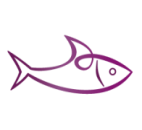 Raviolimit HähnchenfleischfüllungundTomatensoße,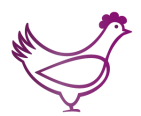 Linseneintopf mit GeflügelwürstchenundBrötchen Hühnerfrikassee mit Karotten und Spargel